  1.  Read, understand, and follow the instructions for the refrigerant identification machine 	     and determine the type of refrigerant in the system.		Type: ____________________________________________________________		Contaminated?  Yes   No   If yes, state the results of the test:		__________________________________________________________________  2.  Connect the gauges as per the equipment manufacturer’s instructions:		Low pressure = ________________		High pressure = ________________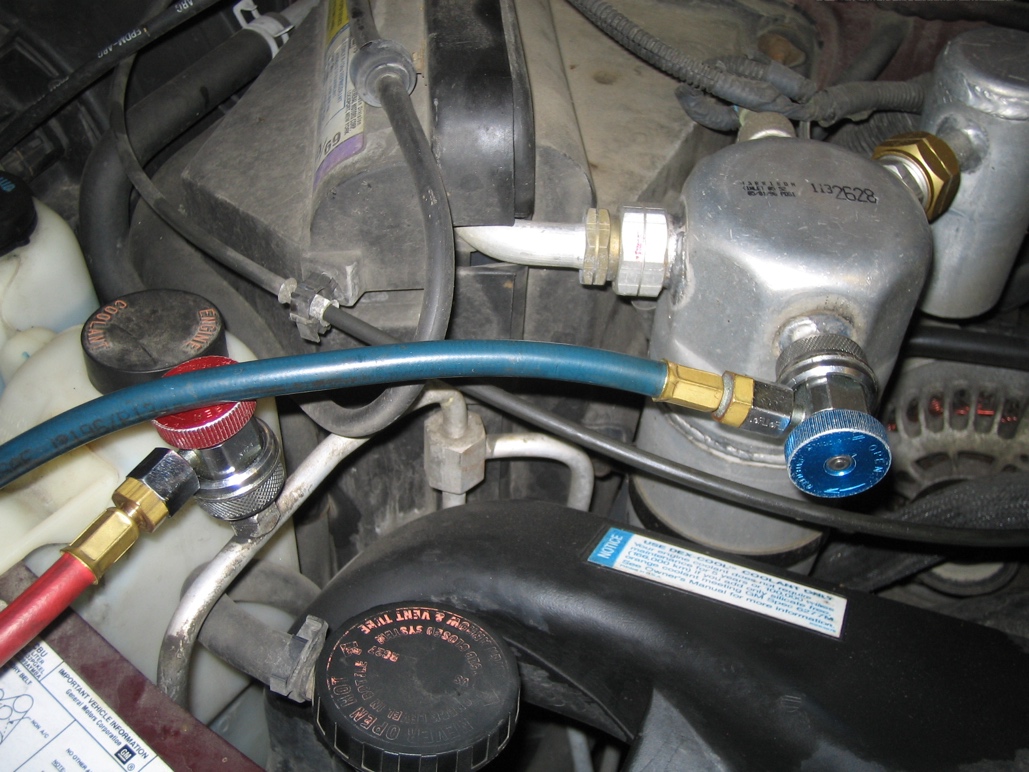 